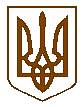 УКРАЇНАБілокриницька   сільська   радаРівненського   району    Рівненської    області(тринадцята  позачергова сесія сьомого скликання)РІШЕННЯвід  14 листопада  2016 року                                                                       № 323                                                                                                                                                  Про розгляд заяв, щодо надання земельних ділянок громадянам          Розглянувши подані матеріали та заяви громадян та керуючись ст.12, 40, 118, 121, 151 Земельного кодексу України та ст.26 Закону України  "Про місцеве самоврядування в Україні"  за погодженням постійної комісії сільської ради з питань агропромислового комплексу, земельних ресурсів та соціального розвитку села, сесія Білокриницької сільської радиВ И Р І Ш И Л А :І. Враховуючи  відсутність вільних земельних ділянок для ведення особистого селянського господарства на території Білокриницької сільської ради відмовити у наданні земельних ділянок для наступних громадян:Бортнику Анатолію Леонідовичу;         II. Контроль за виконанням даного рішення покласти на постійну комісію сільської ради з питань агропромислового комплексу, земельних ресурсів та соціального розвитку села.Т.в.о. секретаря ради                                                                 О.Ю. КазмірчукПленарне засідання тринадцятої позачергової сесії Білокриницької сільської ради сьомого скликання14 листопада  2016 року
ВІДОМІСТЬдля поіменного голосування з питання:«Про розгляд заяв, щодо надання земельних ділянок громадянам»Голосували:    «за» - 	14	                          «проти» - 	0	                          «утримався» - 	0	                          «не голосував» - 	0	Голова комісії                                                                      _________________Секретар комісії                                                                   _________________Член комісії                                                                          _________________№з/пПрізвище, ім’я, по батьковіЗаПротиУтри-мавсяНе приймав участь в голосу-ванні1.Гончарук Тетяна Володимирівнавідсутня2.Галябар Роман Олександровичвідсутній3.Власюк Світлана Андріївнавідсутня4.Данилюк Наталія Василівназа5.Семенюк Марія Петрівназа6.Дем'янчук Віталій Григоровичза7.Зданевич Оксана Данилівназа8.Кисіль Тетяна Михайлівнавідсутня9.Панчук Ярослав Петровичвідсутній10.Ящук Оксана Костянтинівназа11.Целюк Тетяна Лонгінівнавідсутня12.Плетьонка Андрій Васильовичза13.Вовчик Юрій Анатолійовичвідсутній14.Дубіч Анатолі Миколайовичза15.Захожа Інна Анатоліївнавідсутня16.Морозюк Оксана Дмитрівназа17.Казмірчук Олена Юріївназа18.Денисюк Іван Миколайовичза19.Кравченко Алла Дмитрівназа20.Люльчик Валерій Федоровичза21.Клименко Тарас Володимировичвідсутній22.Ляшецька Надія Миколаївназа23.Ящук Олена АдамівназаВсього:Всього:14